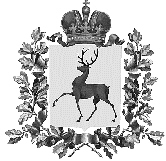 Администрация городского округа Навашинский Нижегородской областиПОСТАНОВЛЕНИЕ 04.10.2022                                                                                                                   № 975Об утверждении Административного регламента «Выдача согласия (выдача разрешения) на безвозмездное проживание в муниципальном жилом помещении временных жильцов»В целях приведения нормативно-правовых актов в соответствие с законодательством Российской Федерации, Администрация городского округа Навашинский Нижегородской области п о с т а н о в л я е т:1. Утвердить прилагаемый Административный регламент администрации городского округа Навашинский Нижегородской области по предоставлению муниципальной услуги «Выдача согласия (выдача разрешения) на безвозмездное проживание в муниципальном жилом помещении временных жильцов».2. Организационному отделу администрации городского округа Навашинский Нижегородской области обеспечить размещение настоящего постановления на официальном сайте органов местного самоуправления городского округа Навашинский Нижегородской области в информационно-телекоммуникационной сети  «Интернет» и опубликование в  официальном вестнике - приложении к  газете «Приокская правда».3. Настоящее постановление вступает в силу с момента его подписания.4. Контроль за исполнением настоящего постановления возложить на председателя Комитета по управлению муниципальным имуществом администрации городского округа Навашинский Нижегородской области С.В.Колпакову.Глава местного самоуправления                                                                                          Т.А.БерсеневаУТВЕРЖДЕНпостановлением администрациигородского округа Навашинский от 04.10.2022 № 975Административный регламентадминистрации городского округа Навашинский Нижегородской области по предоставлению муниципальной услуги «Выдача согласия (выдача разрешения) на безвозмездное проживание в муниципальном жилом помещении временных жильцов»I. ОБЩИЕ ПОЛОЖЕНИЯ1.1 Административный регламент муниципального образования городского округа Навашинский Нижегородской области по предоставлению муниципальной услуги «Выдача согласия (выдача разрешения) на безвозмездное проживание в муниципальном жилом помещении временных жильцов» (далее - Регламент) разработан в целях повышения качества исполнения и доступности результатов предоставления муниципальной услуги, создания комфортных условий для участников отношений, возникающих при организации муниципальной услуги, и определяет последовательность действий (административных процедур) при осуществлении полномочий по организации муниципальной услуги, порядок взаимодействия между администрацией городского округа Навашинский Нижегородской области (далее – Администрация) и физическими лицами, их уполномоченными представителями при предоставлении муниципальной услуги, а также порядок обжалования действий (бездействия) органа, предоставляющего муниципальную услугу, муниципальных служащих при предоставлении муниципальной услуги.1.2. Круг заявителей при предоставлении муниципальной услуги.1.2.1. За предоставлением муниципальной услуги вправе обратиться граждане Российской Федерации, а также иностранные граждане и лица без гражданства, проживающие в муниципальном жилом помещении, предоставленном по договору социального найма (далее – заявители).1.2.2. От имени недееспособных заявление подает их законный представитель.1.2.3. Положения, предусмотренные настоящим Регламентом в отношении заявителя, распространяются на его законного или уполномоченного представителя. 1.3. Требования к порядку информирования о предоставлении муниципальной услуги.1.3.1. Для получения информации по вопросам предоставления муниципальной  услуги и услуг, которые являются необходимыми и обязательными  для предоставления муниципальной услуги, сведений о ходе предоставления указанных услуг заинтересованные лица вправе обратиться в Администрацию любым из указанных способов: в устной форме – по телефону к специалисту Администрации; в письменной форме – лично (через уполномоченного представителя) в часы приема либо направлением почтового отправления в адрес Администрации, в электронной форме – по адресу электронной почты Администрации.При личном обращении заинтересованного лица, специалист городского округа Навашинский Нижегородской области подробно и в вежливой (корректной) форме информирует обратившихся заинтересованных лиц по вопросам, указанным в абзаце первом настоящего подпункта. Время ожидания в очереди для получения информации о процедуре предоставления муниципальной услуги при личном обращении гражданина не должно превышать 15 минут. Время информирования одного гражданина составляет не более 15 минут.При поступлении обращения в письменной форме на бумажном носителе или в электронной форме консультирование осуществляется в виде письменных ответов, содержащих исчерпывающие сведения по существу поставленных вопросов.Ответ на поступившее обращение направляется специалистом комитета по управлению муниципальным имуществом администрации городского округа Навашинский Нижегородской области (далее – КУМИ Администрации) по адресу, указанному на почтовом конверте, или электронному адресу.Письменные обращения заинтересованных лиц по вопросам, указанным в абзаце первом настоящего подпункта, включая обращения, поступившие по электронной почте, регистрируются в течение 1 рабочего дня и рассматриваются специалистом КУМИ Администрации с учетом времени подготовки ответа заинтересованному лицу в срок, не превышающий 30 календарных дней со дня регистрации обращения. При ответах на телефонные звонки заинтересованных лиц специалисты КУМИ Администрации подробно и в вежливой (корректной) форме информируют обратившихся по вопросам, указанным в абзаце первом настоящего подпункта.Ответ на телефонный звонок должен начинаться с информации о наименовании Администрации или структурного подразделения, в которую позвонило заинтересованное лицо, фамилии, имени и отчестве (последнее – при наличии) и должности специалиста КУМИ Администрации, принявшего телефонный звонок. При невозможности специалиста КУМИ Администрации, принявшего телефонный звонок, самостоятельно ответить на поставленные вопросы телефонный звонок должен быть переадресован (переведен) на другого специалиста или же обратившемуся лицу должен быть сообщен телефонный номер, по которому можно получить необходимую информацию. Время информирования одного заинтересованного лица по телефону составляет не более 10 минут. Если для подготовки ответа требуется продолжительное время, специалист КУМИ Администрации, осуществляющий информирование, может предложить заявителю обратиться за необходимой информацией в письменном виде или по электронной почте либо согласовать другое время устного информирования.Специалист КУМИ Администрации не вправе осуществлять информирование по вопросам, не указанным в абзаце первом настоящего подпункта.При обращении заявителя в Государственное бюджетное учреждение Нижегородской области «Уполномоченный многофункциональный центр предоставления государственных и муниципальных услуг на территории Нижегородской области» (далее – МФЦ) при предоставлении услуги КУМИ взаимодействует с МФЦ.МФЦ осуществляет:- прием заявлений (запросов) и иных документов, необходимых для предоставления услуги;- представление интересов заявителей при взаимодействии с КУМИ;- представление интересов КУМИ при взаимодействии с заявителями;- информирование заявителей о порядке предоставления услуги в МФЦ, о ходе исполнения услуги, а также по иным вопросам, связанным с предоставлением услуги;- выдачу заявителю документов по результатам предоставления услуги;- иные функции, установленные действующим законодательством.Информирование по вопросам, указанным в абзаце первом настоящего подпункта, осуществляется также в форме письменного информирования путем размещения информации в печатной форме на информационных стендах Администрации, публикации информационных материалов о предоставлении муниципальной услуги на официальном сайте Администрации в информационно-телекоммуникационной сети «Интернет» по адресу: http://navashino.omsu-nnov.ru (далее – официальный сайт Администрации), а также в государственной информационной системе Нижегородской области «Единый Интернет-портал государственных и муниципальных услуг (функций) Нижегородской области», федеральной государственной информационной системе «Единый портал государственных и муниципальных услуг (функций)».Информация, указанная в настоящем пункте, предоставляется бесплатно.1.3.2. Справочная информация о месте нахождения и графике работы Администрации, адресе официального сайта Администрации, электронной почте и (форме) обратной связи в информационно-телекоммуникационной сети «Интернет», а также обобщенная информация по вопросам  предоставления  муниципальной услуги со ссылками на нормативные правовые акты Российской Федерации и Нижегородской области  размещается на официальном сайте администрации http://navashino.omsu-nnov.ru, на сайте государственной информационной системы Нижегородской области  «Единый Интернет-портал государственных и муниципальных услуг (функций) Нижегородской области» www.gu.nnov.ru (далее – Единый Интернет-портал государственных и муниципальных услуг (функций) Нижегородской области), в федеральной государственной информационной системе «Единый портал государственных и муниципальных услуг (функций)» www.gosuslugi.ru (далее – Единый портал государственных и муниципальных услуг (функций), в федеральной государственной информационной системе «Федеральный реестр государственных и муниципальных услуг (функций)» (далее – федеральный реестр), а также печатной форме на информационных стендах, расположенных  в местах предоставления муниципальной услуги.  Администрация в установленном порядке обеспечивает размещение и актуализацию справочной информации на официальном сайте Администрации и в соответствующих разделах федерального реестра.1.3.3. На стенде Администрации и на сайте Администрации размещается следующая информация:извлечения из законодательных и иных нормативных правовых актов, содержащих нормы, регулирующие деятельность по предоставлению муниципальной услуги;извлечения из текста настоящего Регламента (полная версия размещается на сайте Администрации в информационно-телекоммуникационной сети Интернет http://navashino.omsu-nnov.ru;перечень нормативных правовых актов, регулирующих предоставление муниципальной услуги, с указанием их реквизитов и источников официального опубликования;место расположения, режим работы, номера телефонов Администрации, адрес электронной почты Администрации;форма заявлений и уведомлений, используемые при предоставлении муниципальной услуги, а также предъявляемые к ним требования;перечень документов, необходимых для получения муниципальной услуги;основания отказа в приеме документов, основания для отказа в предоставлении муниципальной услуги;порядок обжалования решений, действий или бездействия должностных лиц, предоставляющих муниципальную услугу;иная информация, обязательное предоставление которой предусмотрено законодательством Российской Федерации.При изменении информации о предоставлении муниципальной услуги осуществляется ее периодическое обновление.1.3.4. На Едином портале государственных и муниципальных услуг (функций), Едином Интернет-портале государственных и муниципальных услуг (функций) Нижегородской области  размещается следующая информация:исчерпывающий перечень документов, необходимых для предоставления муниципальной услуги, требования к оформлению указанных документов, а также перечень документов, которые заявитель вправе предоставить по собственной инициативе;срок предоставления муниципальной услуги;результаты предоставления муниципальной услуги, порядок предоставления документа, являющегося результатом предоставления муниципальной услуги;исчерпывающий перечень оснований для приостановления или отказа в предоставлении муниципальной услуги, в том числе основания для отказа в приеме документов;о праве заявителя на досудебное (внесудебное) обжалование действий (бездействия) и решений, осуществляемых (принятых) в ходе предоставления муниципальной услуги;формы заявлений (уведомлений), используемые при предоставлении муниципальной услуги.1.3.5. Информация на Едином портале государственных и муниципальных услуг (функций), Едином Интернет-портале государственных и муниципальных услуг (функций) Нижегородской области и официальном сайте Администрации о порядке и сроках предоставления муниципальной услуги предоставляется заявителю бесплатно.Доступ к информации о сроках и порядке предоставления муниципальной услуги осуществляется без выполнения заинтересованным лицом каких-либо требований, в том числе без использования программного обеспечения, установка которого на технические средства заявителя требует заключения лицензионного или иного соглашения с правообладателем программного обеспечения, предусматривающего взимание платы, регистрацию или авторизацию заявителя, или предоставление им персональных данных. II. СТАНДАРТ ПРЕДОСТАВЛЕНИЯ МУНИЦИПАЛЬНОЙ УСЛУГИ2.1. Наименование муниципальной услуги.Выдача согласия (выдача разрешения) на безвозмездное проживание в муниципальном жилом помещении временных жильцов.2.2. Наименование органа, предоставляющего муниципальную услугу.2.2.1. Предоставление муниципальной услуги осуществляет администрация городского округа Навашинский Нижегородской области.Непосредственное предоставление муниципальной услуги осуществляет комитет по управлению муниципальным имуществом администрации городского округа Навашинский Нижегородской области.2.2.2. При предоставлении муниципальной услуги Администрация осуществляет взаимодействие с Федеральной налоговой службой, Пенсионным фондом Российской Федерации, министерством здравоохранения Российской Федерации, министерством здравоохранения Нижегородской области, Министерством внутренних дел Российской Федерации.2.2.3. При предоставлении муниципальной услуги Администрации запрещается требовать от заявителя осуществления действий, в том числе согласований, необходимых для получения муниципальной услуги и связанных с обращением в иные государственные органы, органы местного самоуправления и организации, за исключением получения услуг, получения документов и информации, предоставляемых в результате предоставления таких услуг, включенных в перечни, указанные в части 1 статьи 9 Федерального закона от 27 июля 2010 г. № 210-ФЗ «Об организации предоставления государственных и муниципальных услуг».2.3. Заявитель обращается за предоставлением муниципальной услуги в следующих случаях:2.3.1. Для выдачи согласия (выдачи разрешения) на безвозмездное проживание в муниципальном жилом помещении временных жильцов;2.4. Результатом предоставления муниципальной услуги в зависимости от оснований обращения является:2.4.1. Выдача согласия (выдача разрешения) или отказ в выдаче согласия (выдаче разрешения) на безвозмездное проживание в муниципальном жилом помещении временных жильцов в случае обращения по основанию, указанному в пункте 2.3.1 настоящего Регламента; 2.5. Заявителям по результату оказания муниципальной услуги предоставляются следующие документы:2.5.1. В случае принятия решения о выдаче согласия (выдаче разрешения) на безвозмездное проживание в муниципальном жилом помещении временных жильцов:- согласие (разрешение) на безвозмездное проживание в муниципальном жилом помещении временных жильцов, выполненное на бланке Администрации с присвоением даты, номера, проставлением подписи уполномоченного должностного лица и печати Администрации в виде  заключения дополнительного соглашения к договору социального найма.2.5.2. В случае принятия решения об отказе в выдаче согласия (выдаче разрешения) на безвозмездное проживание в муниципальном жилом помещении временных жильцов:- отказ в выдаче согласия (разрешения) на безвозмездное проживание в муниципальном помещении временных жильцов, выполненное на бланке Администрации с присвоением даты, номера, проставлением подписи уполномоченного должностного лица и печати Администрации.2.6. Результат предоставления муниципальной услуги выдается заявителю в форме документа на бумажном носителе  лично заявителю (представителю) в Администрации или направляется почтовым отправлением с уведомлением о вручении либо в форме электронного документа, подписанного усиленной квалифицированной электронной подписью уполномоченного должностного лица в личный кабинет на Едином Интернет-портале государственных и муниципальных услуг (функций) Нижегородской области, Едином портале государственных и муниципальных услуг (функций) в зависимости от способа, указанного в уведомлении, заявлении об исправлении опечаток или ошибок. 2.7. Срок предоставления муниципальной услуги.2.7.1. Решение о выдаче согласия (выдаче разрешения) на безвозмездное проживание в муниципальном жилом помещении временных жильцов принимается в течение 30 календарных дней с момента поступления уведомления  в Администрацию.2.8. Перечень нормативных правовых актов, регулирующих отношения, возникающие в связи с предоставлением муниципальной услуги (с указанием их реквизитов и источников официального опубликования), размещен на официальном сайте Администрации в сети Интернет, в федеральной информационной системе «Единый портал государственных и муниципальных услуг (функций)» www.gosuslugi.ru, в федеральном реестре, на сайте государственной информационной системы Нижегородской области «Единый Интернет-портал государственных и муниципальных услуг (функций)» Нижегородской области» www.gu.nnov.ru.  2.9. Исчерпывающий перечень документов, необходимых в соответствии с нормативными правовыми актами, для принятия решения о выдаче согласия (выдаче разрешения) на безвозмездное проживание в муниципальном жилом помещении временных жильцов.2.9.1. Исчерпывающий перечень документов, подлежащих представлению заявителем самостоятельно:1) заявление по форме согласно приложению 1 к настоящему Регламенту;Заявление должно содержать письменные согласия всех проживающих совместно с нанимателем членов его семьи. Согласие временно отсутствующих членов семьи на безвозмездное проживание в муниципальном жилом помещении временных жильцов может быть оформлено отдельно в письменном в виде и заверено нотариально.Несовершеннолетние в возрасте от 14 до 18 лет подписывают согласие с письменного согласия своих законных представителей - родителей, усыновителей или попечителя. За несовершеннолетних, не достигших возраста 14 лет, недееспособных и ограниченных в дееспособности граждан, письменное согласие подписывают их законные представители (родители, усыновители, опекуны).Текст в уведомлении может располагаться как на одном листе, также допускается двусторонняя печать текста.2) документы, удостоверяющие личность заявителя, а также всех проживающих с ним лиц (паспорт гражданина РФ (выданный ФМС (МВД России), МИД РФ), временное удостоверение личности гражданина РФ по форме № 2-П (выданное  МВД России), паспорт гражданина СССР образца 1974 года (выданный органами внутренних дел СССР, РФ), национальный паспорт иностранного гражданина, иной документ, установленный федеральным законодательством или признаваемый в соответствии с международным договором Российской Федерации в качестве документа, удостоверяющего личность иностранного гражданина, разрешение на временное  проживание, вид на жительство (выданный МВД России), свидетельства о рождении лиц, не достигших возраста 18 лет, выданные компетентными органами иностранного государства, и их нотариально удостоверенный перевод на русский язык (оригинал и копии);3) документы, удостоверяющие личность представителя заявителя - для удостоверения личности (при личном обращении) (паспорт гражданина РФ (выданный ФМС (МВД России), МИД РФ), временное удостоверение личности гражданина РФ по форме № 2-П (выданное МВД России), паспорт гражданина СССР образца 1974 года (выданный органами внутренних дел СССР, РФ), национальный паспорт иностранного гражданина, иной документ, установленный федеральным законодательством или признаваемый в соответствии с международным договором Российской Федерации в качестве документа, удостоверяющего личность иностранного гражданина, разрешение на временное проживание, вид на жительство (выданный МВД России);4) копии документов, удостоверяющих личность граждан, вселяемых в жилое помещение (паспорт гражданина РФ (выданный ФМС (МВД России), МИД РФ), временное удостоверение личности гражданина РФ по форме № 2-П (выданное МВД России), паспорт гражданина СССР образца 1974 года (выданный органами внутренних дел СССР, РФ), национальный паспорт иностранного гражданина, иной документ, установленный федеральным законодательством или признаваемый в соответствии с международным договором Российской Федерации в качестве документа, удостоверяющего личность иностранного гражданина, разрешение на временное проживание, вид на жительство (выданный МВД России), свидетельства о рождении лиц, не достигших возраста 18 лет, выданные компетентными органами иностранного государства, и их нотариально удостоверенный перевод на русский язык (оригинал и копия);5) письменное согласие всех нанимателей и проживающих совместно с ними членов их семей, всех собственников и проживающих совместно с ними членов их семей в коммунальной квартире (если жилое помещение находится в коммунальной квартире);6) документ, подтверждающий полномочие представителя заявителя (доверенность).2.9.2. Исчерпывающий перечень документов, находящихся в распоряжении государственных органов, органов местного самоуправления и иных организаций, которые заявитель или представитель заявителя также вправе представить самостоятельно:1) документ, подтверждающий полномочия законного представителя (решение органа опеки и попечительства о назначении опеки (попечительства) (запрашивается в порядке межведомственного взаимодействия с использованием Единой государственной информационной системы социального обеспечения);2) сведения о регистрации (запрашивается в органах внутренних дел);3) договор социального найма жилого помещения (находится в распоряжении Администрации);4) согласие органа опеки и попечительства в случае, если в помещении проживают несовершеннолетние, недееспособные или ограниченно дееспособные граждане, являющиеся членами семей нанимателей данных жилых помещений (запрашивается в порядке межведомственного взаимодействия с использованием Единой государственной информационной системы социального обеспечения);5) сведения о рождении лиц, не достигших 14 лет, являющихся гражданами Российской Федерации (запрашивается посредством ФГИС ЕГР ЗАГС);6) справка об отсутствии среди проживающих или вселяемых граждан, страдающих одной из тяжелых форм хронических заболеваний в соответствии с пунктом 4 части 1 статьи 51 Жилищного кодекса РФ, выданная соответствующим медицинским учреждением (запрашивается посредством Единой государственной системы в сфере здравоохранения).2.9.3. Перечень услуг, необходимых и обязательных для предоставления муниципальной услуги, в том числе сведения о документе (документах), выдаваемом (выдаваемых) организациями и уполномоченными в соответствии с законодательством Российской Федерации экспертами, участвующими в предоставлении муниципальной услуги: отсутствует.2.11. При предоставлении муниципальной услуги запрещается требовать от заявителя:1) представления документов и информации или осуществления действий, представление или осуществление которых не предусмотрено нормативными правовыми актами, регулирующими отношения, возникающие в связи с предоставлением муниципальных услуг;2) представления документов и информации, в том числе подтверждающих внесение заявителем платы за предоставление муниципальных услуг, которые находятся в распоряжении органов, предоставляющих муниципальные услуги, иных государственных органов, органов местного самоуправления либо подведомственных государственным органам или органам местного самоуправления организаций, участвующих в предоставлении муниципальных услуг, в соответствии с нормативными правовыми актами Российской Федерации, нормативными правовыми актами Нижегородской области, муниципальными правовыми актами, за исключением документов, включенных в определенный частью 6 статьи 7 Федерального закона от 27 июля 2010 г. № 210-ФЗ «Об организации предоставления государственных и муниципальных услуг» перечень документов. Заявитель вправе представить указанные документы и информацию в органы, предоставляющие муниципальные услуги, по собственной инициативе;3) осуществления действий, в том числе согласований, необходимых для получения муниципальных услуг и связанных с обращением в иные государственные органы, органы местного самоуправления, организации, за исключением получения услуг и получения документов и информации, предоставляемых в результате предоставления таких услуг, включенных в перечни, указанные в части 1 статьи 9 Федерального закона от 27 июля 2010 г. № 210-ФЗ «Об организации предоставления государственных и муниципальных услуг»;4) представления документов и информации, отсутствие и (или) недостоверность которых не указывались при первоначальном отказе в приеме документов, необходимых для предоставления муниципальной услуги, либо в предоставлении муниципальной услуги, за исключением следующих случаев:а) изменение требований нормативных правовых актов, касающихся предоставления муниципальной услуги, после первоначальной подачи запроса о предоставлении муниципальной услуги;б) наличие ошибок в заявлении о предоставлении муниципальной услуги и документах, поданных заявителем после первоначального отказа в приеме документов, необходимых для предоставления муниципальной услуги, либо в предоставлении муниципальной услуги и не включенных в представленный ранее комплект документов;в) истечение срока действия документов или изменение информации после первоначального отказа в приеме документов, необходимых для предоставления муниципальной услуги, либо в предоставлении муниципальной услуги;г) выявление документально подтвержденного факта (признаков) ошибочного или противоправного действия (бездействия) должностного лица органа, предоставляющего муниципальную услугу, муниципального служащего при первоначальном отказе в приеме документов, необходимых для предоставления муниципальной услуги, либо в предоставлении муниципальной услуги, о чем в письменном виде за подписью руководителя органа, предоставляющего муниципальную услугу при первоначальном отказе в приеме документов, необходимых для предоставления муниципальной услуги, уведомляется заявитель, а также приносятся извинения за доставленные неудобства;5) предоставления на бумажном носителе документов и информации, электронные образы которых ранее были заверены в соответствии с пунктом 7.2 части 1 статьи 16 Федерального закона от 27 июля 2010 г. № 210-ФЗ "Об организации предоставления государственных и муниципальных услуг", за исключением случаев, если нанесение отметок на такие документы либо их изъятие является необходимым условием предоставления  муниципальной услуги, и иных случаев, установленных федеральными законами.2.12. Заявление и документы, указанные в пункте 2.9 настоящего Регламента, должны отвечать следующим требованиям:1) документы в установленных законодательством случаях скреплены печатями, имеют надлежащие подписи сторон или определенных законодательством должностных лиц;2) тексты документов написаны разборчиво, фамилии, имена, отчества физических лиц, адреса их мест жительства указаны полностью, без сокращений, в документах нет подчисток, приписок, зачеркнутых слов;3) в тексте документа имеющиеся исправления заверены в установленном законодательством Российской Федерации, порядке;4) документы не исполнены карандашом;5) документы не имеют серьезных повреждений, наличие которых не позволяет однозначно истолковать их содержание.При направлении документов по почте копии документов должны быть заверены нотариально.2.13. Исчерпывающий перечень оснований для отказа в приеме документов: 2.13.1. Основаниями для отказа в приеме документов являются:1) заявление о предоставлении муниципальной услуги не соответствует установленным формам либо некорректно заполнены поля в формах (отсутствие заполнения, недостоверное, неполное либо неправильное заполнение, отсутствие подписи заявителя);2) представленные заявителем документы утратили силу на момент обращения за муниципальной услугой (документ, удостоверяющий личность; документ, удостоверяющий полномочия представителя заявителя, в случае обращения за предоставлением муниципальной услуги указанным лицом);3) представленные заявителем документы не отвечают требованиям, указанным в пункте 2.12 настоящего Регламента;4) подача заявления о предоставлении муниципальной услуги и прилагаемых документов, направленных в электронной форме, подписанных с использованием электронной подписи, не принадлежащей заявителю или представителю заявителя.2.12.2. В случае отказа в приеме документов заявителю разъясняются причины и основания отказа, а также способы их устранения.В случае подачи документов заявителем (представителем) лично, отказ в приеме документов осуществляется в день подачи заявления о предоставлении муниципальной услуги. В случае подачи документов заявителем по почте или в электронном виде, отказ в приеме документов с указанием причин отказа и способов их устранения осуществляется в письменном виде в течение одного рабочего дня со дня поступления заявления о предоставлении муниципальной услуги в Администрацию и направляется тем же способом, что и поступившее заявление о предоставлении муниципальной услуги, если иное не указано в соответствующем заявлении.Отказ в приеме документов не препятствует повторному обращению заявителя за предоставлением муниципальной услуги.2.14. Исчерпывающий перечень оснований для приостановления или отказа в предоставлении муниципальной услуги:2.14.1. Основания приостановления предоставления муниципальной услуги не предусмотрены.2.14.2. Основания для отказа в выдаче согласия (выдаче разрешения) на безвозмездное проживание в муниципальном жилом помещении временных жильцов:1) договор социального найма не заключен; 2) уведомление и документы поданы ненадлежащим лицом;3) документы, перечисленные в пункте 2.9.1 Регламента, представлены не в полном объеме;4) поступление ответа от органа государственной власти, органа местного самоуправления  или подведомственной органу государственной власти или органу местного самоуправления организации на межведомственный запрос, свидетельствующий об отсутствии документа и (или) информации, необходимой для принятия решения о выдаче согласия (выдаче разрешения) на безвозмездное проживание в муниципальном жилом помещении временных жильцов; 5) если после вселения временных жильцов общая площадь жилого помещения на одного проживающего составит менее учетной нормы, а в коммунальной квартире - менее нормы предоставления;6) если в данном жилом помещении проживают или в него вселяются граждане, страдающие одной из тяжелых форм хронических заболеваний в соответствии с пунктом 4 части 1 статьи 51 Жилищного кодекса Российской Федерации.7) отсутствие согласия всех нанимателей (собственников) и проживающих совместно с ними членов их семей;8) если к нанимателю жилого помещения предъявлен иск о расторжении или об изменении договора социального найма жилого помещения; 9) если право пользования жилым помещением оспаривается в судебном порядке.2.14. Порядок, размер и основания взимания государственной пошлины или иной платы, взимаемой за предоставление муниципальной услугиЗа предоставление муниципальной услуги плата не взимается.Плата за оказание услуг, которые являются необходимыми и обязательными при предоставлении муниципальной услуги, не взимается в виду отсутствия таковых услуг. 2.15. Максимальный срок ожидания в очереди при подаче заявления о предоставлении муниципальной услуги в Администрации и при получении результата муниципальной услуги в Администрации.2.15.1. Прием заявителей в Администрации осуществляется в порядке очереди.2.15.2. Максимальный срок ожидания в очереди при подаче заявления о предоставлении муниципальной услуги и при получении результата предоставления такой услуги составляет 15 минут.2.16. Требования к помещениям, в которых предоставляется муниципальная услуга, к залу ожидания, местам для заполнения заявления о предоставлении муниципальной услуги, информационным стендам.Помещение, в котором предоставляется муниципальная услуга, должно быть оборудовано в соответствии с санитарными нормами и правилами, с соблюдением мер безопасности, обеспечено телефонной и факсимильной связью, компьютерами, подключенными к информационно-телекоммуникационной сети Интернет, столами, стульями, канцелярскими принадлежностями для заполнения уведомления, заявления об исправлении опечаток или ошибок. Места информирования, предназначенные для ознакомления получателей муниципальной услуги с информационными материалами, оборудованы:- информационными стендами;- стульями и столами для письма;- бланками уведомления, заявления об исправлении опечаток или ошибок и образцами их заполнения.2.17. В целях организации беспрепятственного доступа инвалидов (включая инвалидов, использующих кресла-коляски и собак-проводников) к месту предоставления муниципальной услуги им обеспечиваются:1) условия для беспрепятственного доступа к объекту (зданию, помещению), в котором предоставляется муниципальная  услуга; 2) возможность самостоятельного передвижения по территории, на которой расположены объекты (здания, помещения), в которых предоставляется муниципальная услуга, а также входа в такие объекты и выхода из них, посадки в транспортное средство и высадки из него, в том числе с использованием кресла-коляски; 3) сопровождение инвалидов, имеющих стойкие расстройства функции зрения и самостоятельного передвижения; 4) надлежащее размещение оборудования и носителей информации, необходимых для обеспечения беспрепятственного доступа инвалидов к объектам (зданиям, помещениям), в которых предоставляется муниципальная услуга, с учетом ограничений их жизнедеятельности; 5) дублирование необходимой для инвалидов звуковой и зрительной информации, а также надписей, знаков и иной текстовой и графической информации знаками, выполненными рельефно-точечным шрифтом Брайля;6) допуск сурдопереводчика и тифлосурдопереводчика;7) допуск собаки-проводника на объекты (здания, помещения), в которых предоставляется муниципальная услуга, при наличии документа, подтверждающего ее специальное обучение и выдаваемое по форме и в порядке, который установлен приказом Министерства труда и социальной защиты Российской Федерации от 22 июня 2015 г. № 386н «Об утверждении формы документа, подтверждающего специальное обучение собаки-проводника, и порядка его выдачи»;8) оказание инвалидам помощи в преодолении барьеров, мешающих получению ими муниципальной  услуги наравне с другими лицами.В случае невозможности полностью приспособить объект с учетом потребности инвалида собственник данного объекта обеспечивает инвалиду доступ к месту предоставления муниципальной услуги, либо, когда это возможно, ее предоставление обеспечивается по месту жительства инвалида или в дистанционном режиме.2.18. Показатели доступности и качества муниципальных услуг.Показателями доступности являются:1) широкий доступ к информации о предоставлении муниципальной услуги;2) получение муниципальной услуги своевременно и в соответствии со стандартом предоставления муниципальной услуги;3) получение полной, актуальной и достоверной информации о порядке предоставления муниципальной услуги;4) получение информации о результате предоставления муниципальной услуги;5) возможность подачи документов непосредственно в Администрацию, через Единый портал государственных и муниципальных услуг (функций) и Единый Интернет-портал государственных и муниципальных услуг (функций) Нижегородской области,  по почте.Показателями качества являются:1) соблюдение срока предоставления муниципальной услуги;2) обоснованность отказов заявителям в предоставлении муниципальной услуги;3) отсутствие поданных в установленном порядке жалоб на действия (бездействие) должностных лиц в ходе предоставления муниципальной услуги;4) достоверность и полнота информирования гражданина о ходе рассмотрения его обращения;5) снижение максимального срока ожидания при подаче документов и получении результата предоставления муниципальной услуги;6) количество взаимодействия заявителя со специалистами при предоставлении муниципальной услуги и их продолжительностью (взаимодействие заявителя со специалистами осуществляется дважды: при подаче документов и при получении результата предоставления муниципальной услуги при непосредственном обращении в Администрацию. Продолжительность каждого взаимодействия не должно превышать 15 минут);7) корректность и компетентность специалиста, взаимодействующего с заявителем при предоставлении муниципальной услуги;8) отсутствие допущенных опечаток и (или) ошибок в выданных в результате предоставления муниципальной услуги документах.2.19. Иные требования, в том числе учитывающие особенности предоставления муниципальной услуги в электронной форме.2.19.1. Заявитель вправе обратиться с заявлением о предоставлении муниципальной услуги любыми способами, предусмотренными настоящим Регламентом.2.19.2. Заявитель может направить заявление о предоставлении муниципальной услуги в форме электронного документа, порядок оформления которого определен постановлением Правительства Российской Федерации от 7 июля 2011 г. № 553 «О порядке оформления и представления заявлений и иных документов, необходимых для предоставления государственных и (или) муниципальных услуг, в форме электронных документов» и который передается с использованием информационно-телекоммуникационных сетей общего пользования, в том числе сети Интернет, включая Единый портал государственных и муниципальных услуг (функций), Единый Интернет-портал государственных и муниципальных услуг (функций) Нижегородской области, обеспечивающих возможность направления и получения однозначной и конфиденциальной информации, также промежуточных сообщений и ответной информации в электронном виде, в том числе с использованием простой электронной подписи, в порядке, предусмотренном Федеральным законом от 6 апреля 2011 г. № 63-ФЗ «Об электронной подписи».Средства электронной подписи, применяемые заявителем при направлении заявления о предоставлении муниципальной услуги и прилагаемых документов в электронной форме, должны быть сертифицированы в соответствии с Федеральным законом от 6 апреля 2011 г. № 63-ФЗ «Об электронной подписи».2.21.3. При направлении заявителем заявления о предоставлении муниципальной услуги и прилагаемых документов в электронной форме с использованием личного кабинета на Едином портале государственных и муниципальных услуг (функций), Едином Интернет-портале государственных и муниципальных услуг (функций) Нижегородской области представления документов, удостоверяющих личность, не требуется за исключением случаев, когда такие документы являются необходимым документом для предоставления муниципальной услуги.2.21.4. Электронные документы предоставляются в следующих форматах:1)  xml – для формализованных документов;2) pdf, jpg, jpeg – для документов с текстовым содержанием, в том числе включая  изображение;3) doc, docx, odt – для документов с текстовым содержанием, не включающие формулы;4) xls, xlsx, ods – для документов, содержащих расчеты. 2.21.5. Допускается формирование электронного  документа путем сканирования непосредственно с оригинала документа (использование копий не допускается), которое осуществляется с сохранением ориентации оригинала документа в разрешении 300-500 dpi (масштаб 1:1)  с использованием  следующих режимов:1) «черно-белый» (при отсутствии в документе графических изображений и (или) цветного текста);2) «оттенки серого» (при наличии в документе графических изображений, отличных от цветного изображения);3) «цветной» или «режим полной цветопередачи» (при наличии в документе цветных графических изображений либо цветного текста);4) сохранением всех аутентичных признаков подлинности, а именно: графической подписи лица, печати, углового штампа бланка;5) количество файлов должно соответствовать количеству документов, каждый из которых содержит текстовую и (или) графическую информацию.2.21.6. Электронные документы должны обеспечивать:1) возможность идентифицировать документ и количество листов в документе;2) содержать оглавление, соответствующее их смыслу и содержанию.2.21.7. Максимально допустимый размер прикрепленного пакета документов не должен превышать 10 Гб.2.21.8. Прием Администрацией уведомления, заявления об исправлении опечаток или ошибок  и прилагаемых документов осуществляются в порядке, предусмотренном разделом 3 настоящего Регламента. 2.21.9. Заявителям обеспечивается возможность получения информации о предоставляемой муниципальной  услуге на Едином портале государственных и муниципальных услуг (функций), Едином Интернет-портале государственных и муниципальных услуг (функций) Нижегородской области.При этом по желанию заявителя информирование о ходе предоставления муниципальной услуги может осуществляться путем передачи текстовых сообщений на адрес электронной почты заявителя либо на абонентский номер устройства подвижной радиотелефонной связи заявителя.2.21.10. Для приема документов от заявителя, не имеющего возможности по состоянию здоровья обратиться к специалисту Администрации, по его просьбе, просьбе представителей или родственников, оформленной в письменном виде, осуществляется выход (выезд) специалиста КУМИ.2.21.11. Результат заявителю по его выбору может быть направлен в форме электронного документа, подписанного усиленной квалифицированной электронной подписью уполномоченного должностного лица в личный кабинет на Едином Интернет-портале государственных и муниципальных услуг (функций) Нижегородской области, Едином портале государственных и муниципальных услуг (функций), на электронную почту.III. СОСТАВ, ПОСЛЕДОВАТЕЛЬНОСТЬ И СРОКИ ВЫПОЛНЕНИЯ АДМИНИСТРАТИВНЫХ ПРОЦЕДУР (ДЕЙСТВИЙ), ТРЕБОВАНИЯ К ПОРЯДКУ ИХ ВЫПОЛНЕНИЯ, В ТОМ ЧИСЛЕ ОСОБЕННОСТИ ВЫПОЛНЕНИЯ АДМИНИСТРАТИВНЫХ ПРОЦЕДУР (ДЕЙСТВИЙ) В ЭЛЕКТРОННОЙ ФОРМЕ3.1. Исчерпывающий перечень административных процедур.Предоставление муниципальной услуги включает в себя следующую административную процедуру:3.1.1. Выдача согласия (выдача разрешения) на безвозмездное проживание в муниципальном жилом помещении временных жильцов.3.2. Выдача согласия (выдача разрешения) на безвозмездное проживание в муниципальном жилом помещении временных жильцов.3.2.1. Прием и регистрация заявления и прилагаемых документов.3.2.1.1. Основанием для начала административного действия «Прием и регистрация заявления и прилагаемых документов» является поступившее заявление и прилагаемые к нему документы лично в Администрацию.Днем обращения за предоставлением муниципальной услуги считается день приема (регистрации) Администрацией заявления и прилагаемых документов.3.2.1.2. Прием и регистрация заявления и прилагаемых документов осуществляются специалистом КУМИ.3.2.1.3. При обращении заявления и прилагаемые документы заявителя фиксируются в системе электронного документооборота, а при отсутствии технической возможности - в  журнале входящей корреспонденции. При этом в случаях, если в заявлении отсутствует фамилии заявителя, и (или) текст письменного обращения (уведомления) не поддается прочтению, специалист КУМИ Администрации предлагает с согласия заявителя устранить выявленные недостатки в уведомлении непосредственно на личном приеме.Факт обращения заявителя фиксируется дополнительно в журнале личного приема.3.2.1.4. При обращении заявителя ответственный специалист КУМИ Администрации:а) устанавливает личность заявителя либо представителя путем проверки документа, удостоверяющего его личность (документа, удостоверяющего полномочия и документа, удостоверяющего личность представителя - в случае обращения представителя);б) информирует на личном приеме заявителя о порядке и сроках предоставления муниципальной услуги;в) проверяет правильность заполнения заявления, в том числе полноту внесенных данных, наличие документов, которые должны прилагаться к заявлению, соответствие представленных документов установленным требованиям;г) сверяет представленные экземпляры оригиналов и копий документов (в том числе нотариально удостоверенные) друг с другом и принимает их после проверки соответствия копий оригиналу, после чего оригинал возвращается заявителю; заверяет копии документов (кроме нотариально заверенных); д) проставляет штамп Администрации с указанием фамилии, инициалов и должности, даты приема и затем регистрирует заявление и прилагаемые документы в системе электронного документооборота, а при отсутствии технической возможности – в журнале входящей корреспонденции. 3.2.1.5. При приеме документов заявителю (представителю заявителя) выдается расписка о приеме и регистрации заявления и прилагаемых документов. 3.2.1.6. В случае если в предоставленных (направленных) заявлении и прилагаемых документах имеются основания для отказа в приеме документов, указанные в пункте 2.13 настоящего Регламента, то специалист КУМИ осуществляющий прием и регистрацию документов, не осуществляет регистрацию заявления и прилагаемых документов, а подготавливает письмо об отказе в приеме документов. Письмо об отказе в приеме документов оформляется на бланке Администрации по форме согласно приложению 2 к настоящему Регламенту с присвоением номера, даты, проставлением подписи специалиста КУМИ, осуществляющего прием и регистрацию документов или подписанное усиленной квалифицированной электронной подписью уполномоченного должностного лица.Письмо об отказе в приеме документов вручается лично заявителю (представителю).Отказ в приеме документов не препятствует повторному обращению за услугой при устранении выявленных нарушений. 3.2.1.7. В случае регистрации документов, в тот же день они передаются председателю КУМИ Администрации. Председатель КУМИ Администрации в течение одного дня со дня регистрации документов определяет специалиста, ответственного за рассмотрение заявления и прилагаемых к нему документов. 3.2.1.8. Срок осуществления действий по регистрации документов - 15 минут в течение одного рабочего дня.Срок определения специалиста, ответственного за рассмотрение заявления и прилагаемых к нему документов – один рабочий день со дня регистрации документов.3.2.1.9. Критерий принятия решения о регистрации документов – поступление заявления и прилагаемых документов надлежащего качества и в полном объеме.3.2.1.10. Критерий принятия решения об  отказе в приеме документов - наличие оснований для отказа в приеме документов, указанных в пункте 2.13 настоящего Регламента.3.2.1.11. Результатом административного действия является прием и регистрация заявления и прилагаемых документов, назначение специалиста, ответственного за рассмотрение заявления и прилагаемых к нему документов, либо отказ в приеме документов.3.2.1.12. Фиксация результата - занесение информации в систему электронного документооборота или в журнал входящей корреспонденции.3.2.2. Рассмотрение заявления и принятие решения.3.2.2.1. Основанием для начала административного действия «Рассмотрение заявления и принятие решения» является зарегистрированное заявление и прилагаемые документы с указанием исполнителя.Специалист, ответственный за рассмотрение заявления и прилагаемых к нему документов:а) проводит проверку заявления и прилагаемых документов;б) формирует и направляет межведомственные запросы в органы и организации, если заявителем не были представлены документы, указанные в пункте 2.9.2 настоящего Регламента. Сведения о рождении запрашиваются посредством ФИС ЕГР ЗАГС.В случае, если с заявлением обратился законный представитель посредством доступа к Единой информационной системы социального обеспечения проверяет полномочия законного представителя. Для получения других документов (сведений, информации), указанных в пункте 2.9.2 настоящего Регламента, межведомственные запросы могут быть направлены в электронной форме через систему межведомственного электронного взаимодействия, а при отсутствии технической возможности, курьером или почтой  в форме бумажного документа.При направлении запроса с использованием системы межведомственного электронного взаимодействия запрос подписывается электронной подписью специалиста, ответственного за рассмотрение уведомления и прилагаемых к нему  документов. Межведомственный запрос в виде бумажного документа  должен соответствовать требованиям статьи 7.2 Федерального закона от 27 июля 2010 г. № 210-ФЗ «Об организации предоставления государственных и муниципальных услуг», оформлен на бланке Администрации и подписан подписью должностного лица. в) подготавливает проект согласия (разрешении) на безвозмездное проживание в муниципальном жилом помещении временных жильцов  либо отказ в выдаче согласия (разрешения) на безвозмездное проживание в муниципальном жилом помещении временных жильцов и передает на подпись уполномоченному должностному лицу. 3.2.2.2. Председатель КУМИ подписывает согласие (разрешение) на безвозмездное проживание в муниципальном жилом помещении временных жильцов, либо отказ в выдаче согласия (разрешения) на безвозмездное проживание в муниципальном жилом помещении временных жильцов, и передает его на регистрацию.3.2.2.3. Специалист КУМИ, ответственный за регистрацию документов, после подписания в течение одного рабочего дня осуществляет регистрацию согласия (разрешения) на безвозмездное проживание в муниципальном жилом помещении временных жильцов  либо отказ в выдаче  согласия (разрешения) на безвозмездное проживание в муниципальном жилом помещении временных жильцов путем занесения данных в систему электронного документооборота или в журнал регистрации. Номер выдаваемому согласию (разрешению) на безвозмездное проживание в муниципальном жилом помещении временных жильцов, либо отказу в выдаче согласия (разрешения) на безвозмездное проживание в муниципальном жилом помещении временных жильцов, присваивается одновременно с его регистрацией в системе электронного документооборота или в журнале регистрации.3.2.2.4. Срок осуществления действий - 29 календарных дня.3.2.2.5. Критерий принятия решения о направлении межведомственного запроса – отсутствие документов и (или) информации, необходимых для принятия решения о выдаче согласия (разрешения) на безвозмездное проживание в муниципальном жилом помещении временных жильцов. 3.2.2.6. Критерий принятия решения о согласии (разрешении) на безвозмездное проживание в муниципальном жилом помещении временных жильцов – наличие полного комплекта документов, документы соответствуют установленным требованиям, отсутствие оснований для отказа в предоставлении  муниципальной услуги.3.2.2.7. Критерий принятия решения об отказе в предоставлении муниципальной услуги – наличие основания (или оснований) для отказа в предоставлении муниципальной услуги. 3.2.2.8. Результатом административного действия является оформленное в установленном порядке согласие (разрешение) на безвозмездное проживание в муниципальном жилом помещении временных жильцов либо отказ в выдаче согласия (разрешения) на безвозмездное проживание в муниципальном жилом помещении временных жильцов.3.2.2.9. Фиксация результата - занесение информации в систему электронного документооборота или в журнал регистрации.3.2.3. Выдача (направление) результата муниципальной услуги.3.2.3.1. Основанием для начала административного действия  «Выдача (направление) результата муниципальной услуги» является оформленное в установленном порядке согласие (разрешение) на безвозмездное проживание в муниципальном жилом помещении временных жильцов, либо отказ в выдаче согласия (разрешения) на безвозмездное проживание в муниципальном жилом помещении временных жильцов.3.2.3.2. Специалист КУМИ Администрации в течение одного рабочего дня после подписания и регистрации согласия (разрешения) на безвозмездное проживание в муниципальном жилом помещении временных жильцов, либо отказа в выдаче согласия (разрешения) на безвозмездное проживание в муниципальном жилом помещении временных жильцов, информирует заявителя о принятом решении.При этом по желанию заявителя информирование  может осуществляться путем передачи текстовых сообщений на адрес электронной почты заявителя либо на абонентский номер устройства подвижной радиотелефонной связи заявителя.3.2.3.3. Результат услуги вручается лично заявителю (представителю) по месту нахождения КУМИ Администрации в согласованное время, но не позднее одного рабочего дня с момента подписания и регистрации согласия (разрешения) на безвозмездное проживание в муниципальном жилом помещении временных жильцов, либо отказа в выдаче согласия (разрешения) на безвозмездное проживание в муниципальном жилом помещении временных жильцов.При выдаче заявителю или представителю заявителя результата предоставления муниципальной услуги лично, заявитель должен предоставить документ, удостоверяющий личность, а представитель заявителя – дополнительно документ, подтверждающий полномочия представителя заявителя. При получении результата предоставления муниципальной услуги лично, заявитель или представитель заявителя ставит подпись в журнале исходящей корреспонденции или на расписке о приеме документов.3.2.3.4. Критерий принятия решения по выбору варианта отправки результата предоставления услуги заявителю - указание заявителем в расписке о приеме документов или в уведомлении варианта отправки результата предоставления услуги.3.2.3.5. Результатом административного действия является выданное согласие (разрешение) на безвозмездное проживание в муниципальном жилом помещении временных жильцов, либо отказ в выдаче согласия (разрешения) на безвозмездное проживание в муниципальном жилом помещении временных жильцов.3.2.3.6. Фиксация факта отправки  результата предоставления муниципальной услуги  - отметка в системе электронного документооборота, журнале  регистрации.3.2.3.7. Фиксация выдачи результата предоставления муниципальной услуги лично  заявителю (представителю) - в системе электронного документооборота и в расписке о приеме документов.3.2.3.8. Срок направления результата – один рабочий день с момента подписания и регистрации распоряжения (постановления) Администрации о согласии (разрешении) на безвозмездное проживание в муниципальном жилом помещении временных жильцов, либо об отказе в выдаче согласия (разрешения) на безвозмездное проживание в муниципальном жилом помещении временных жильцов. IV. ФОРМЫ КОНТРОЛЯ ЗА ИСПОЛНЕНИЕМ РЕГЛАМЕНТА4.1. Контроль за полнотой и качеством предоставления муниципальной услуги, за соблюдением последовательности действий, определенных административными процедурами по предоставлению муниципальной услуги, проводится путем проведения проверок, выявления и устранения нарушений. Формы контроля включают в себя текущий (внутренний) контроль и проведение плановых и внеплановых поверок.4.2. Текущий (внутренний) контроль осуществляется путем проверок соблюдения и исполнения положений настоящего Регламента, в том числе устанавливающих последовательность действий, определенных административными процедурами, сроки осуществления административных процедур, иных нормативных правовых актов Российской Федерации, Нижегородской области и муниципальных правовых актов  муниципального образования городского округа Навашинский Нижегородской области, устанавливающих требования к предоставлению муниципальной услуги.4.3. Контроль за полнотой и качеством предоставления муниципальной услуги включает в себя проведение проверок, выявление и устранение нарушений прав заявителей, рассмотрение, принятие решений и подготовку ответов на обращения, содержащие жалобы на решения, действия (бездействие) должностных лиц, ответственных за предоставление муниципальной услуги.4.4. Периодичность осуществления плановых проверок устанавливается главой Администрации, но не реже одного раза в год.4.5. Внеплановые проверки проводятся в случае получения обращений (жалоб) заявителей на действия (бездействие) должностных лиц, ответственных за предоставление муниципальной услуги, а также в связи с проверкой устранения ранее выявленных нарушений настоящего Регламента.4.6. Контроль за предоставлением муниципальной услуги со стороны граждан, их объединений и организаций осуществляется путем широкого доступа к информации о деятельности Администрации, включая возможность получения информации по телефону, а также в письменной или электронной форме по запросу.4.7. Должностное лицо несет персональную ответственность за соблюдение сроков и порядка предоставления муниципальной услуги.Персональная ответственность должностного лица определяется его должностной инструкцией.4.8. Перечень лиц, осуществляющих контроль за предоставлением муниципальной услуги, устанавливается нормативными правовыми актами Администрации. 4.9. Заявитель вправе получать информацию о порядке предоставления муниципальной услуги, направлять замечания и предложения по улучшению качества предоставления муниципальной услуги, а также оценивать качество предоставления муниципальной услуги.4.10. При предоставлении заявителю результата муниципальной услуги специалист КУМИ Администрации информирует его о сборе мнений заявителей о качестве предоставления муниципальной услуги, описывает процедуру оценки, обращает внимание заявителя, что участие в оценке является для него бесплатным.4.11. После описания процедуры оценки специалист КУМИ предлагает заявителю оценить качество услуги путем заполнения анкеты или опросного листа.V. ДОСУДЕБНЫЙ (ВНЕСУДЕБНЫЙ) ПОРЯДОК ОБЖАЛОВАНИЯ РЕШЕНИЙ И ДЕЙСТВИЙ (БЕЗДЕЙСТВИЯ) АДМИНИСТРАЦИИ И ЕЕ ДОЛЖНОСТНЫХ ЛИЦ, ПРЕДОСТАВЛЯЮЩИХ МУНИЦИПАЛЬНУЮ УСЛУГУ5.1. Заявитель вправе подать жалобу на решения и (или) действия (бездействие) Администрации, ее должностных лиц, принятых (осуществленных) в ходе предоставления муниципальной услуги. 5.2. Жалоба подается в Администрацию в письменной форме, в том числе при личном приеме заявителя, или в электронном виде.Жалобу на решения и действия (бездействие) структурного подразделения Администрации, можно подать в письменной форме, в том числе при личном приеме заявителя, или в электронном виде.Прием жалоб в письменной форме осуществляется Администрацией в месте предоставления муниципальной услуги (в месте, где заявитель подавал запрос на получение муниципальной услуги, нарушение порядка которой обжалуется, либо в месте, где заявителем получен результат указанной муниципальной услуги).Время приема жалоб должно совпадать со временем предоставления муниципальной услуги.Жалоба в письменной форме может быть также направлена по почте.В случае подачи жалобы при личном приеме заявитель представляет документ, удостоверяющий его личность в соответствии с законодательством Российской Федерации.5.3. Информирование заявителей о порядке подачи и рассмотрения жалобы осуществляется в соответствии с пунктом 1.3 настоящего Регламента.5.4. Досудебное (внесудебное) обжалование решений и действий (бездействия) Администрации, ее должностных лиц осуществляется в соответствии с:Федеральным законом от 27 июля 2010 г. № 210-ФЗ «Об организации предоставления государственных и муниципальных услуг»;постановлением Правительства Российской Федерации от 20 ноября 2012 г. № 1198 «О федеральной государственной информационной системе, обеспечивающей процесс досудебного (внесудебного) обжалования решений и действий (бездействия), совершенных при предоставлении государственных и муниципальных услуг»;постановлением Правительства Российской Федерации от 16 августа 2012 г. № 840 «О порядке подачи и рассмотрения жалоб на решения и действия (бездействие) федеральных органов исполнительной власти и их должностных лиц, федеральных государственных служащих, должностных лиц государственных внебюджетных фондов Российской Федерации, государственных корпораций, наделенных в соответствии с федеральными законами полномочиями по предоставлению государственных услуг в установленной сфере деятельности, и их должностных лиц, организаций, предусмотренных частью 1.1 статьи 16 Федерального закона «Об организации предоставления государственных и муниципальных  услуг», и их работников, а также многофункциональных центров предоставления государственных и муниципальных услуг и их работников». Дополнительно вправе указать муниципальный нормативный акт об обжаловании.5.5. Заявитель может обратиться с жалобой на действия (бездействие) решения и (или) действия (бездействие) Администрации, ее должностных лиц, в том числе в следующих случаях:а) нарушение срока регистрации запроса заявителя о предоставлении муниципальной услуги;б) нарушение срока предоставления муниципальной услуги;в) требование предоставления заявителем документов или информации либо осуществления действий, представление или осуществление которых не предусмотрено нормативными правовыми актами Российской Федерации, нормативными правовыми актами Нижегородской области, нормативными правовыми актами городского округа Навашинский Нижегородской области, для предоставления муниципальной услуги;г) отказ в приеме документов, предоставление которых предусмотрено нормативными правовыми актами Российской Федерации, нормативными правовыми актами Нижегородской области, нормативными правовыми актами городского округа Навашинский Нижегородской области для предоставления муниципальной услуги;д) отказ в предоставлении муниципальной услуги, если основания отказа не предусмотрены федеральными законами и принятыми в соответствии с ними иными нормативными правовыми актами Российской Федерации, нормативными правовыми актами Нижегородской области, нормативными правовыми актами городского округа Навашинский Нижегородской области;е) затребование с заявителя при предоставлении муниципальной услуги платы, не предусмотренной нормативными правовыми актами Российской Федерации, нормативными правовыми актами Нижегородской области, нормативными правовыми актами городского округа Навашинский Нижегородской области;ж) отказ Администрации, его должностного лица в исправлении допущенных ими опечаток и ошибок в выданных в результате предоставления муниципальной услуги документах либо нарушение установленного срока таких исправлений;з) нарушение срока или порядка выдачи документов по результатам предоставления муниципальной услуги;и) приостановление предоставления муниципальной услуги, если основания приостановления не предусмотрены федеральными законами и принятыми в соответствии с ними иными нормативными правовыми актами Российской Федерации, законами и иными нормативными правовыми актами Нижегородской области, нормативными правовыми актами городского округа Навашинский Нижегородской области;к) требование у заявителя при предоставлении муниципальной услуги документов или информации, отсутствие и (или) недостоверность которых не указывались при первоначальном отказе в приеме документов, необходимых для предоставления муниципальной услуги, либо в предоставлении муниципальной услуги, за исключением случаев, предусмотренных пунктом 4 части 1 статьи 7 Федерального закона от 27 июля 2010 г.  №210-ФЗ «Об организации предоставления государственных и муниципальных услуг». 5.6. В электронном виде жалоба может быть подана заявителем посредством:а) официального сайта органа, предоставляющего муниципальную услугу, в информационно-телекоммуникационной сети "Интернет";б) федеральной государственной информационной системы "Единый портал государственных и муниципальных услуг (функций)" (далее - Единый портал);в) портала федеральной государственной информационной системы, обеспечивающей процесс досудебного (внесудебного) обжалования решений и действий (бездействия), совершенных при предоставлении государственных и муниципальных услуг органами, предоставляющими государственные и муниципальные услуги, их должностными лицами, государственными и муниципальными служащими (далее - система досудебного обжалования) с использованием информационно-телекоммуникационной сети "Интернет".5.7.  Жалоба должна содержать:а) наименование структурного подразделения Администрации, должностного лица администрации либо муниципального служащего,  решения и действия (бездействие) которых обжалуются;б) фамилию, имя, отчество (при наличии), сведения о месте жительства заявителя - физического лица либо наименование, сведения о месте нахождения заявителя - юридического лица, а также номер (номера) контактного телефона, адрес (адреса) электронной почты (при наличии) и почтовый адрес, по которым должен быть направлен ответ заявителю (за исключением случая, когда жалоба направляется посредством системы досудебного обжалования);в) сведения об обжалуемых решениях и действиях (бездействии) структурного подразделения Администрации, предоставляющего муниципальную услугу, его должностного лица либо муниципального служащего;г) доводы, на основании которых заявитель не согласен с решением и действием (бездействием) органа, предоставляющего муниципальную услугу, его должностного лица либо муниципального служащего. Заявителем могут быть представлены документы (при наличии), подтверждающие доводы заявителя, либо их копии.5.8. В случае подачи жалобы на личном приеме заявитель представляет документ, удостоверяющий его личность, в соответствии с законодательством Российской Федерации.5.9. В случае, если жалоба подается через представителя заявителя, представляется документ, подтверждающий личность представителя, а также документ, подтверждающий полномочия на осуществление действий от имени заявителя. В качестве документа, подтверждающего полномочия на осуществление действий от имени заявителя, может быть представлена:а) оформленная в соответствии с законодательством Российской Федерации доверенность (для физических лиц);б) оформленная в соответствии с законодательством Российской Федерации доверенность, заверенная печатью заявителя (при наличии печати) и подписанная руководителем заявителя или уполномоченным этим руководителем лицом (для юридических лиц);в) копия решения о назначении или об избрании либо приказа о назначении физического лица на должность, в соответствии с которым такое физическое лицо обладает правом действовать от имени заявителя без доверенности.При подаче жалобы в электронном виде документы, указанные в настоящем пункте, могут быть представлены в форме электронных документов, подписанных электронной подписью, вид которой предусмотрен законодательством Российской Федерации. При этом документ, удостоверяющий личность заявителя, не требуется.	5.10. Заявитель имеет право обратиться в Администрацию за получением информации и документов, необходимых для обоснования и рассмотрения жалобы.	5.11. Жалоба, поступившая в Администрацию, подлежит регистрации не позднее рабочего дня следующего за днем ее поступления. Жалоба рассматривается в течение 15 рабочих дней со дня ее регистрации, если более короткие сроки рассмотрения Администрацией не установлены. В случае обжалования отказа Администрации, должностных лиц Администрации, осуществляющих полномочия по предоставлению муниципальной услуги, в приеме документов у заявителя либо в исправлении допущенных опечаток и ошибок или в случае обжалования нарушения установленного срока таких исправлений – в течение 5 рабочих дней со дня ее регистрации. 	В случае если принятие решения по жалобе не входит в компетенцию Администрации, то  в течение 3 рабочих дней со дня ее регистрации направляем жалобу в уполномоченный на ее рассмотрение орган и в письменной форме информирует заявителя о перенаправлении жалобы.  Срок рассмотрения жалобы исчисляется со дня регистрации такой жалобы в уполномоченном на ее рассмотрение органе, предоставляющем муниципальные услуги.5.12. Жалоба на решения и действия (бездействие) органов, предоставляющих муниципальные услуги, и их должностных лиц, муниципальных служащих, может быть подана заявителем через МФЦ. При поступлении такой жалобы МФЦ обеспечивает ее передачу в уполномоченный на ее рассмотрение орган, представляющий муниципальную услугу, в порядке, установленном соглашением о взаимодействии между государственным бюджетным учреждением Нижегородской области «Уполномоченный многофункциональный центр предоставления государственных и муниципальных услуг на территории Нижегородской области» и Администрацией (далее - соглашение о взаимодействии). При этом такая передача осуществляется не позднее следующего за днем поступления жалобы рабочего дня.Срок рассмотрения жалобы исчисляется со дня регистрации жалобы в Администрации. 5.13.  По результатам рассмотрения жалобы принимается одно из следующих решений:а) жалоба удовлетворяется;б) в удовлетворении жалобы отказывается.5.14. В удовлетворении жалобы отказывается в следующих случаях:5.14.1. Наличие вступившего в законную силу решения суда  по жалобе о том же предмете и по тем же основаниям.5.14.2. Подача жалобы лицом, полномочия которого не подтверждены в порядке, установленном законодательством Российской Федерации.5.14.3. Наличие решения по жалобе, принятого ранее в соответствии с требованиями настоящего Регламента в отношении того же заявителя и по тому же предмету жалобы.5.15. Не позднее дня, следующего за днем принятия решения, указанного в пункте 5.13 настоящего Регламента, заявителю в письменной форме либо в форме электронного документа направляется мотивированный ответ о результатах рассмотрения жалобы и принятых мерах. В случае, если жалоба была направлена с использованием системы досудебного обжалования, ответ заявителю направляется посредством данной системы. 5.16. В ответе по результатам рассмотрения жалобы указываются:а) наименование органа, предоставляющего муниципальную услугу, рассмотревшего жалобу, должность, фамилия, имя, отчество (при наличии) его должностного лица, принявшего решение по жалобе;б) номер, дата, место принятия решения, включая сведения о должностном лице, работнике, решение или действие (бездействие) которого обжалуется;в) фамилия, имя, отчество (при наличии) или наименование заявителя;г) основания для принятия решения по жалобе;д) принятое по жалобе решение;е) в случае признания жалобы подлежащей удовлетворению в ответе заявителю, указанном в части 8 статьи 11.2 Федерального закона от 27 июля 2010 г. № 210-ФЗ «Об организации предоставления государственных и муниципальных услуг», дается информация о действиях, осуществляемых Администрацией, в целях незамедлительного устранения выявленных нарушений при оказании муниципальной  услуги, а также приносятся извинения за доставленные неудобства и указывается информация о дальнейших действиях, которые необходимо совершить заявителю в целях получения муниципальной услуги;ж) в случае признания жалобы не подлежащей удовлетворению в ответе заявителю, указанном в части 8 статьи 11.2 Федерального закона от 27 июля 2010 г. № 210-ФЗ «Об организации предоставления государственных и муниципальных услуг», даются аргументированные разъяснения о причинах принятого решения, а также информация о порядке обжалования принятого решения.5.17. В случае установления в ходе или по результатам рассмотрения жалобы признаков состава административного правонарушения или преступления должностное лицо, наделенное полномочиями по рассмотрению жалоб, незамедлительно направляет имеющиеся материалы в органы прокуратуры.5.18. Администрация вправе оставить жалобу без ответа в следующих случаях:а) наличие в жалобе нецензурных либо оскорбительных выражений, угроз жизни, здоровью и имуществу должностного лица, работника, а также членов его семьи;б) отсутствие возможности прочитать какую-либо часть текста жалобы, фамилию, имя, отчество (при наличии) и (или) почтовый адрес заявителя, указанные в жалобе.5.19. Администрация сообщают заявителю об оставлении жалобы без ответа в течение 3 рабочих дней со дня регистрации жалобы.5.20. Информация о порядке обжалования решений и действий (бездействия) администрации, ее должностных лиц, предоставляющих муниципальную услугу размещается на Едином - портале государственных и муниципальных услуг (функций) и Едином Интернет-портале государственных и муниципальных услуг (функций) Нижегородской области.  _________________________________Приложение 1Главе местного самоуправления ____________________________________________________________________________от ____________________________________(ФИО, паспортные данные: серия, номер, каким органом и когда выдан паспорт)________________________________________				                       ________________________________________                                   ________________________________________				                      ________________________________________				Адрес заявителя: _______________________(место    регистрации физического лица)				________________________________________				________________________________________				________________________________________				Телефон (факс) заявителя:				 ________________________________________				ФИО    уполномоченного     представителя				заявителя:				 ________________________________________				Паспортные данные представителя:				________________________________________				________________________________________				 ________________________________________				 (серия, номер, каким органом и когда выдан паспорт)				Документ, подтверждающий    полномочия				представителя: _________________________				________________________________________				         (наименование и реквизиты документа)ЗАЯВЛЕНИЕ о выдачи согласия (разрешения) на безвозмездное проживание в муниципальном жилом помещении временных жильцовНастоящим уведомляю Вас о вселении на занимаемую мной по договору социального найма, найма от __________ г. № __ квартиру (комнату) ______ общей площадью ____ кв. м, в том числе жилой ____ кв. м, расположенную по адресу: ______________________________________________________________________________________________________________________________________________,состоящую из ______ комнат, в качестве временных жильцов следующих граждан:___________________________________________________________________(указывается фамилия, имя, отчество)___________________________________________________________________(серия, номер документа, удостоверяющего личность, дата и кем выдан)___________________________________________________________________(указывается фамилия, имя, отчество)___________________________________________________________________(серия, номер документа, удостоверяющего личность, дата и кем выдан)на срок проживания __________ месяцев.На указанной жилой площади проживает _________ человек(а), включая нанимателя.Одновременно с подачей заявления мной предоставлены следующие документы: 1.____________________________________________________________________ 2.____________________________________________________________________ 3.____________________________________________________________________4.____________________________________________________________________Подлинность представленных мной сведений подтверждаю. Я, ______________________________________________________________(ФИО члена семьи)Настоящим даю согласие на вселение в качестве временных жильцов в занимаемое нами жилое помещение _______________	__________________________________________                     (подпись)		(расшифровка подписи)«____» __________ 20__ г. Я, ______________________________________________________________(ФИО члена семьи)Настоящим даю согласие на вселение в качестве временных жильцов в занимаемое нами жилое помещение _______________	_______________________________________________         (подпись)		                                        (расшифровка подписи)«____» __________ 20__ г.Я, ______________________________________________________________(ФИО члена семьи)Настоящим даю согласие на вселение в качестве временных жильцов в занимаемое нами жилое помещение _______________	_______________________________________________                    (подпись)	                                 (расшифровка подписи)«____» __________ 20__ г.Результат  предоставления муниципальной услуги прошу (указать один из перечисленных способов):Решение об отказе в приеме документов, необходимых для предоставления муниципальной услуги  прошу направить (нужное отметить):Прошу проинформировать меня о ходе предоставления муниципальной услуги путем (нужное отметить):С обработкой, передачей и хранением персональных данных в соответствии с Федеральным законом от 27 июля 2006 г. № 152-ФЗ «О персональных данных» в целях и объеме, необходимых для получения муниципальной услуги согласен.Подпись ____________________________________________        Дата __________Приложение 2Кому ____________________________________(фамилия, имя, отчество (последнее при наличии) ________________________________________				                       ________________________________________			Адрес заявителя: _______________________                                                                                    (почтовый индекс и адрес,  адрес электронной почты)				________________________________________				________________________________________				________________________________________				Телефон (факс) заявителя:				 ________________________________________ОТКАЗв приеме документов, необходимых для предоставления услуги	В приеме документов, необходимых для предоставления услуги: _________________________________________________________________________________ _________________________________________________________________________________,                                                                (указывается наименование услуги)Вам отказано по следующим основаниям:Дополнительно информируем: ___________________________________________________________________________________________________________________________________________(указывается информация, необходимая для устранения причин отказа в приеме документов, необходимых для предоставления услуги, а также иная дополнительная информация при наличии)	При устранении выявленных недостатков, Вы вправе обратиться с уведомлением/заявлением об исправлении опечаток или ошибок и документами за предоставлением муниципальной  услугой.______________              ________________         ___________________   (должность)                                         (подпись)                            (фамилия, имя, отчество                                                                                                              (последнее – при наличии)Направить в форме электронного документа в Личный кабинет на ЕПГУ/РПГУВыдать на бумажном носителе при личном обращении в уполномоченный органНаправить в форме электронного документа в Личный кабинет на ЕПГУ/РПГУВыдать на бумажном носителе при личном обращении в уполномоченный органНаправить почтовым отправлениемНаправления сообщения на электронную почту ________________________________________Направления в Личный кабинет на ЕПГУ/РПГУНаправления рассылки  по сети подвижной радиотелефонной связи коротких текстовых смс-сообщений№ пункта РегламентаНаименование основания для отказа в приеме документовРазъяснение причин отказа в приеме документов 